Tydzień 9, część 5. Hetman i skoczek. +             Mat w 1 posunięciu.      – 2 –Tydzień 9, część 5. Hetman i skoczek. +             Mat w 1 posunięciu.      – 2 –Tydzień 9, część 5. Hetman i skoczek. +             Mat w 1 posunięciu.      – 2 –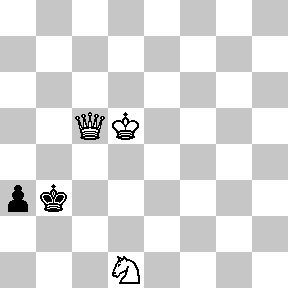 Zadanie 265                      1X Zadanie 266                      1X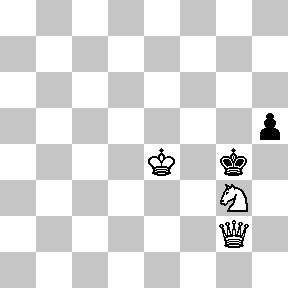 Zadanie 2691.He8-e6XZadanie 2701.Hg3:g2XSzachyDzieciom.pl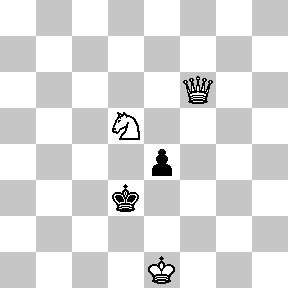 Zadanie 267                      1X Zadanie 268                      1X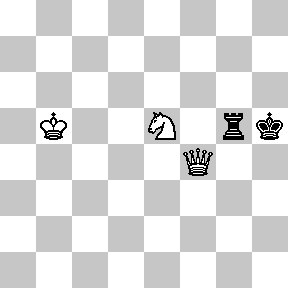 Zadanie 2711.Ha7-b6XZadanie 2721.He8:h5XSzachyDzieciom.pl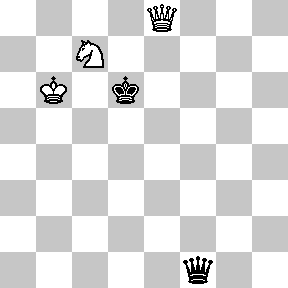 Zadanie 269                      1X Zadanie 270                      1X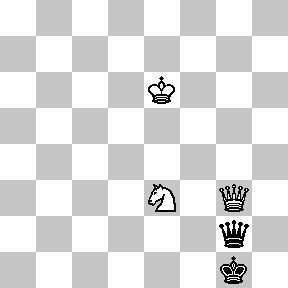 Zadanie 2651.Hc5-c4XZadanie 2661.Sg3-f5XSzachyDzieciom.pl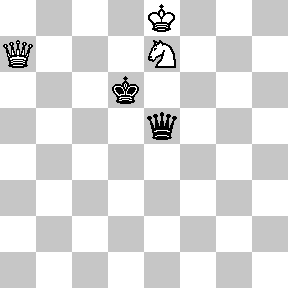 Zadanie 271                      1X Zadanie 272                      1X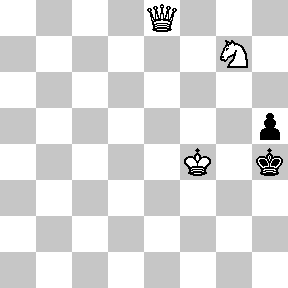 Zadanie 2671.Hf6-c3XZadanie 2681.Hf4-h2XSzachyDzieciom.plTydzień 9.    Kurs interaktywny SzachyDzieciom.pl.           Mat w 1 posunięciu.      – 2 –Tydzień 9.    Kurs interaktywny SzachyDzieciom.pl.           Mat w 1 posunięciu.      – 2 –Tydzień 9.    Kurs interaktywny SzachyDzieciom.pl.           Mat w 1 posunięciu.      – 2 –Tydzień 9, część 5. Hetman i skoczek. +             Mat w 1 posunięciu.      – 3 –Tydzień 9, część 5. Hetman i skoczek. +             Mat w 1 posunięciu.      – 3 –Tydzień 9, część 5. Hetman i skoczek. +             Mat w 1 posunięciu.      – 3 –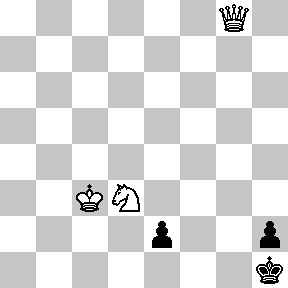 Zadanie 273                      1X Zadanie 274                      1X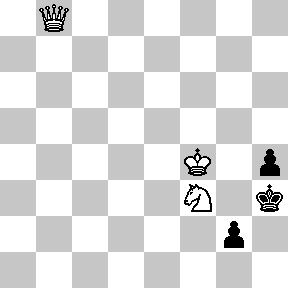 Zadanie 2771.Hg4-h3XZadanie 2781.Hh7:g7XSzachyDzieciom.pl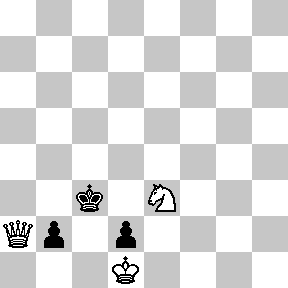 Zadanie 275                      1X Zadanie 276                      1X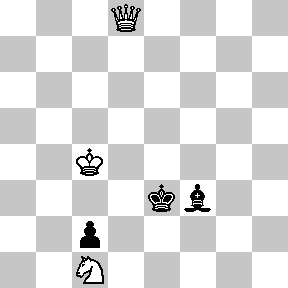 Zadanie 2791.Hg6-e8XZadanie 2801.Hh7-b1XSzachyDzieciom.pl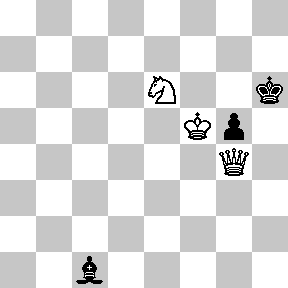 Zadanie 277                      1X Zadanie 278                      1X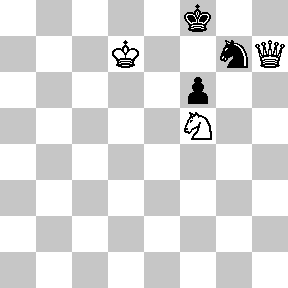 Zadanie 2731.Sd3-f2XZadanie 2741.Hb8-c8XSzachyDzieciom.pl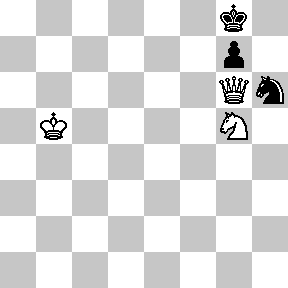 Zadanie 279                      1X Zadanie 280                      1X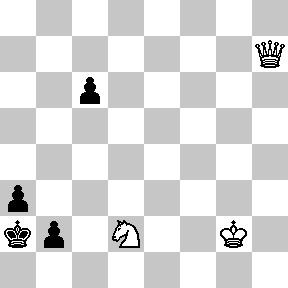 Zadanie 2751.Ha2-c4XZadanie 2761.Hd8-d4XSzachyDzieciom.plTydzień 9.    Kurs interaktywny SzachyDzieciom.pl.           Mat w 1 posunięciu.      – 3 –Tydzień 9.    Kurs interaktywny SzachyDzieciom.pl.           Mat w 1 posunięciu.      – 3 –Tydzień 9.    Kurs interaktywny SzachyDzieciom.pl.           Mat w 1 posunięciu.      – 3 –